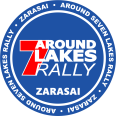 „Around Seven Lakes Rally“Lietuvos ralio sprinto čempionato IIIetapas                                       Latvian  automobile rally sprint championship IV event.2018 m. Data/Date: 2018 07 17	                                     Laikas/Time: 12:00BIULETENIS NR. 3/ BULLETIN NO 3 Nuo/From:	Organizatorius/OrganiserKam/To:	Visiems dalyviams/All competitorsLapų skaičius/Number of Pages1			1.Startiniai mokesčiai papildomi nuostatai 4.6.1punkt.Dalyvavimas papildomose ralio  įskaitose Historic, Samsonas motorsport startinis mokestis +50Eur prie esamo įskaitos startinio mokesčio.Jei dalyvaujate LARSČ ir  LVRSČ  (Latvijos) įskaitose mokamas Latvijos Įskaitos  startinis mokestis .Data: 2018-07-17 (Antradienis ) 	Laikas/Time: 12:00Ralio direktorius Arvydas Petkevičius